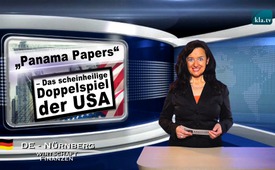 „De Panama Papers“ het schijnheilige dubbelspel van Amerika.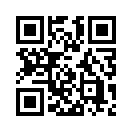 De hele wereld heeft het over “De Panama Papers” – een reusachtige gegevenslek over de Offshore-constructie in Panama. Offshore-firma’s worden ook postbusfirma’s of domicilie maatschappijen genoemd, omdat zij geen personeel en in de regel ook geen kantoorruimte hebben. In principe zijn zulke maatschappijen niet illegaal. Zij worden echter vaak voor illegale doeleinden - zoals belastingontduiking -  misbruikt, doordat activa, die eigenlijk niet belastingvrij zijn, in zulke firma’s worden gestopt.De hele wereld heeft het over “De Panama Papers” – een reusachtige gegevenslek over de Offshore-constructie in Panama. Offshore-firma’s worden ook postbusfirma’s of domicilie maatschappijen genoemd, omdat zij geen personeel en in de regel ook geen kantoorruimte hebben. In principe zijn zulke maatschappijen niet illegaal. Zij worden echter vaak voor illegale doeleinden - zoals belastingontduiking -  misbruikt, doordat activa, die eigenlijk niet belastingvrij zijn, in zulke firma’s worden gestopt.

In de uitzending van 7 april 2016 rapporteerde kla.TV over onthullingen en vragen die dit Offshore-schandaal oproept. O.a. werden er nauwelijks onthullingen over belangrijke Amerikaanse burgers bekendgemaakt. Er zijn echter aanwijzingen – die laten we in deze uitzending zien – dat Amerika, na hun schijnbare, wereldwijde strijd tegen belastingontduiking,  zelf  het grootste Offshore-centrum van de wereld wordt. 

Zo heeft de internationale Amerikaanse belastingsspecialist Peter Cotorceanu onlangs voor het bekende “Oxford Journals” geschreven, hoe eenvoudig het is om de wereldwijde belasting-transparantie te ontkomen. Bankrekeninghouders kunnen hun geld gewoon verplaatsen naar Amerika. Ook Cotorceanu,  gewezen fiscaal jurist en professor in de rechten, die voorheen werkte in het trustbedrijf  UBS, en nu in Zürich voor het advocatenkantoor Anaford,  ziet een goed berekende strategische benadering door de Amerikaanse autoriteiten. 

Op de eerste plaats heeft Amerika de trend naar wereldwijde fiscale transparantie geïnitieerd en met de volgende schikkingen banken en landen over heel de wereld gedwongen om gegevens van klanten openbaar te maken:
-door middel van automatische informatie-uitwisseling afgekort: AIA: die regelt dat de fiscus uit verschillende landen gegevens van bankrekeningen van belastingplichtigen uitwisselen.
-met de “FATCA- Tax Information Act”, een Amerikaanse fiscale wet, die belastingfraude op kosten van Amerika moet verhinderen. De Zwitserse FATCA-wet is in juni 2014 in werking getreden.
Al deze schikkingen moesten door de financiële centra van Zwitserland, de Kaaimaneilanden en andere Offshore- vestigingsplaatsen exact worden opgevolgd. De bankgeheimhouding van deze landen moest zo goed als  opgeheven worden.

Op de tweede plaats heeft Amerika, dat zelf geen lid is van de “Organisatie voor Economische Samenwerking en Ontwikkeling” , kort OESO, nooit ingestemd met deze schikkingen. Eens te meer hebben zij stil en stiekem – naast de vestigingsplaats in Delaware – nieuwe Offshore-financiële centra’s in Nevada, South Dacota en Wyoming geopend. Zo wordt er in een artikel van het Amerikaans financiële persbureau “Bloomberg” gezegd, ik citeer: “Amerika is het nieuwe Zwitserland.”

Ex-UBS manager Cotorceanu bevestigt dit: “Hoe ironisch is het toch – nee, hoe verdorven -, dat Amerika op schijnheilige wijze de Zwitserse Banken heeft verdoemd en nu de meest populaire vestigingsplaats met  bankgeheimhouding is.” 

Dan is het niet verwonderlijk dat banken, zoals de privébank Rothschild - in Reno, in de Amerikaanse staat Nevada - al een informatiebureau voor superrijke belastingzondaars heeft. Zoals het persbureau “Bloomberg” schreef, hield Rothschilds managing director Andrew Penney in september vorig jaar een presentatie in San Francisco. Het thema luidde:
1.Hoe kunnen de superrijken van de wereld belastingtransparantie en belastingen  ontvluchten?    
2.Dit is alleen in Amerika mogelijk. 

Beste kijker: het schijnheilige dubbelspel van de wereldwijde strategen van Amerika wordt weer eens duidelijk. Schijnbare wantoestanden worden aan de kaak gesteld, maar alleen om ongewenste landen of persoonlijkheden in diskrediet te brengen en daar vervolgens ook nog munt uit te slaan. Het is niet echt verrassend dat de Russische president Wladimir Putin, maar ook de Syrische president Bashar al-Assad en IJslands premierminister Sigmundur Davíð Gunnlaugsson, die allemaal een onafhankelijke bankenpolitiek aanhangen, tot de meest gehekelden behoren. Komt dit Amerikaanse breipatroon u al bekend voor? Met alle middelen wordt de afschaffing van schijnbare ongerechtigheden nagestreefd, om het dan echter zelf geen haar beter te doen .... en dat alleen om eigen voordeel te halen. Goedenavond!door Karl-Heinz C./Daniel D.Bronnen:www.srf.ch/news/international/was-sind-eigentlich-offshore-firmen
www.finews.ch/news/finanzplatz/21807-usa-steuerparadies-fatca-aia-cotorceanu-rothschild-offshore-trusts
www.bloomberg.com/news/articles/2016-01-27/the-world-s-favorite-new-tax-haven-is-the-united-states
www.srf.ch/news/international/finanzwelt-die-usa-sind-die-neue-schweiz-oder-das-neue-panama
www.20min.ch/finance/news/story/USA-sind-bei-Steuertricks-die-neue-Schweiz-11115813Dit zou u ook kunnen interesseren:---Kla.TV – Het andere nieuws ... vrij – onafhankelijk – ongecensureerd ...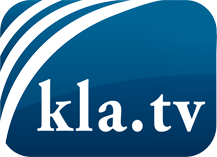 wat de media niet zouden moeten verzwijgen ...zelden gehoord van het volk, voor het volk ...nieuwsupdate elke 3 dagen vanaf 19:45 uur op www.kla.tv/nlHet is de moeite waard om het bij te houden!Gratis abonnement nieuwsbrief 2-wekelijks per E-Mail
verkrijgt u op: www.kla.tv/abo-nlKennisgeving:Tegenstemmen worden helaas steeds weer gecensureerd en onderdrukt. Zolang wij niet volgens de belangen en ideologieën van de kartelmedia journalistiek bedrijven, moeten wij er elk moment op bedacht zijn, dat er voorwendselen zullen worden gezocht om Kla.TV te blokkeren of te benadelen.Verbindt u daarom vandaag nog internetonafhankelijk met het netwerk!
Klickt u hier: www.kla.tv/vernetzung&lang=nlLicence:    Creative Commons-Licentie met naamgeving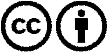 Verspreiding en herbewerking is met naamgeving gewenst! Het materiaal mag echter niet uit de context gehaald gepresenteerd worden.
Met openbaar geld (GEZ, ...) gefinancierde instituties is het gebruik hiervan zonder overleg verboden.Schendingen kunnen strafrechtelijk vervolgd worden.